МАТЕРИАЛЬНО-ТЕХНИЧЕСКАЯБАЗА        Для обучения студентов-биологов кафедра располагает 5 специализированными аудиториями (ботаники и основ сельского хозяйства, экологии и охраны природы, физиологии растений, анатомии и физиологии, методики преподавания биологии), научно-исследовательской лабораторией «Экология животных и биомониторинг», лекционными аудиториями.  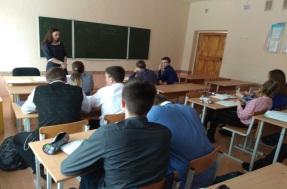 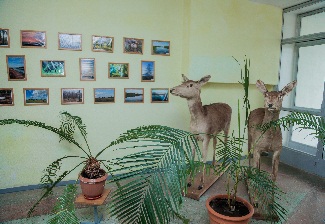 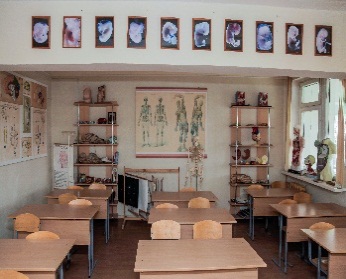 ФИЛИАЛЫ КАФЕДРЫВ целях улучшения качества подготовки специалистов и усиления практической направленности образовательного процесса на кафедре организована работа двух филиалов – филиал лаборатории в КСУП «Козенки-Агро» и на базе государственного учреждения образования «Средняя школа №1 г. Мозыря»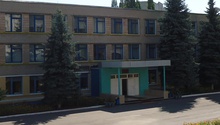 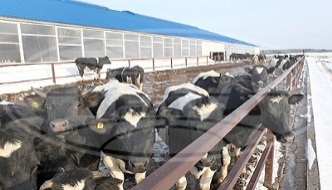 ПРАКТИКИ	     Кафедра обеспечивает проведение  учебных и производственных практик на очной (дневной) и заочной формах получения высшего образования. Это: учебная практика (ознакомительная);  по специализации (по направлению НИР); учебная практика по ботанике. По зоологии; зоолого-ботаническая практика; природоведческая; по биологическим основам сельского хозяйства. По экологии; педагогическая и преддипломная практики. Учебные практики проходят на базах предприятий и организаций Мозырского района, которые соответствуют профилю подготовки обучающихся и программе практики, педагогическая практика –  на базах средних общеобразовательных школ города Мозыря по  заключенным договорам.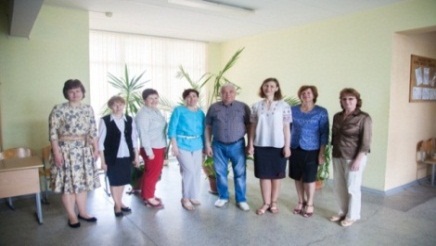 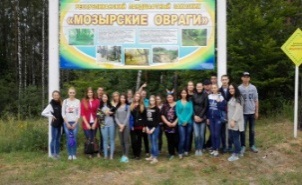 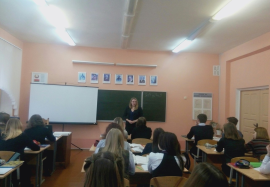 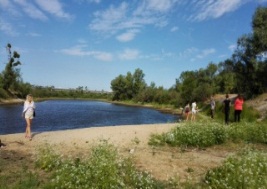 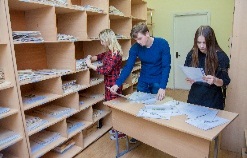 Учреждение образования«Мозырский государственныйпедагогический университетимени И.П. Шамякина»ТЕХНОЛОГО-БИОЛОГИЧЕСКИЙ ФАКУЛЬТЕТ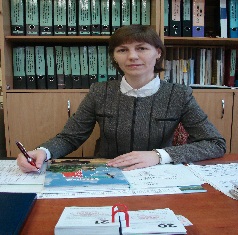 ГуминскаяЕлена ЮрьевнаЗаведующий кафедрой, кандидат сельскохозяйственных наук, доцентНа кафедре осуществляется подготовка специалистов с высшим образованием по специальности 1-31 01 01-02 «Биология (научно-педагогическая деятельность)».	   Учебный процесс на кафедре обеспечивают 10  преподавателей, из них: 1 доктор биологических наук, профессор, 4 кандидата сельскохозяйственных наук, 1 кандидат ветеринарных наук, 2 старших преподавателя, 2 преподавателя,  2 лаборанта.НАУЧНО-ИССЛЕДОВАТЕЛЬСКАЯ ДЕЯТЕЛЬНОСТЬосуществляется согласно  темы: «Научно-методическое обеспечение экологического образования старших школьников по средствам мониторинга биоты лесных формаций юго-восточного Полесья». Исполнителями темы является профессорско-преподавательский состав кафедры.Результаты научно-исследовательской работы внедряются в реальный  сектор экономики, в учебный процесс.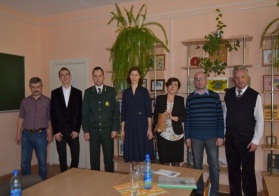 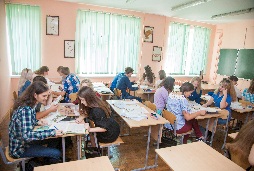 Выполняются хоздоговорные тематики, договоры о Международном сотрудничестве. По результатам работы издаются монографии, справочные пособия, статьи в журналах ВАК, сборниках научных трудов и  зарубежных сборниках.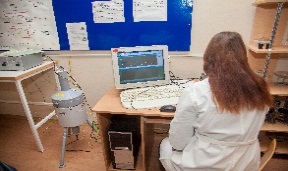 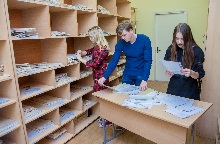 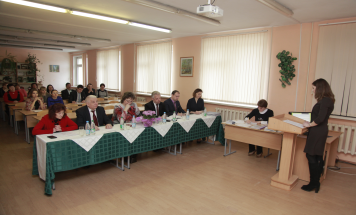 Научная работа со студентами осуществляется в следующих формах:- участие в выполнении темы кафедральной НИР «Исследование биологических ресурсов Полесья»;- выполнение курсовых и дипломных работ,  научных студенческих работ  на Республиканский конкурс.ОБЩЕСТВЕННАЯ ЖИЗНЬСтуденты-биологи являются активными членами кружков «Гражданская оборона», «Экология и биомониторинг», участниками круглых столов и семинаров-практикумов, акций и конкурсов, посвященных актуальным проблемам экологии и охраны окружающей среды.  Студенты принимают активное участие в общеуниверситетских и факультетских конкурсах и мероприятиях, в волонтерском движении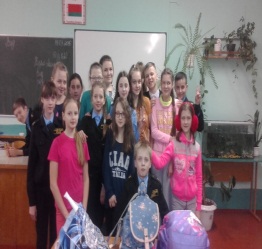 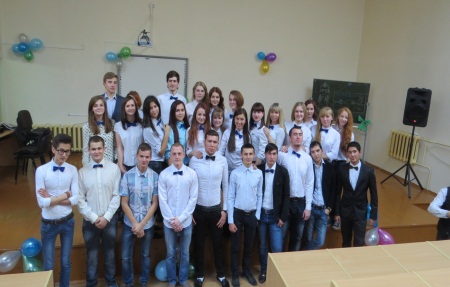 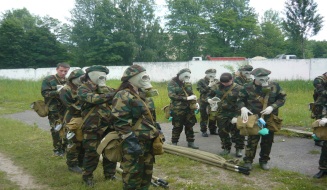 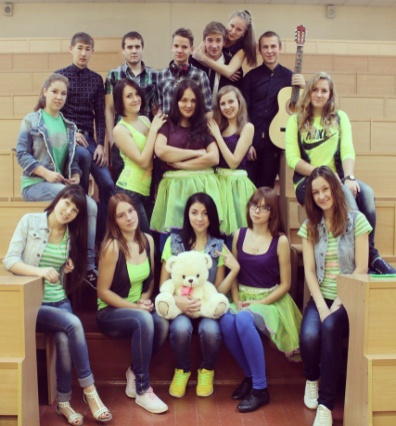 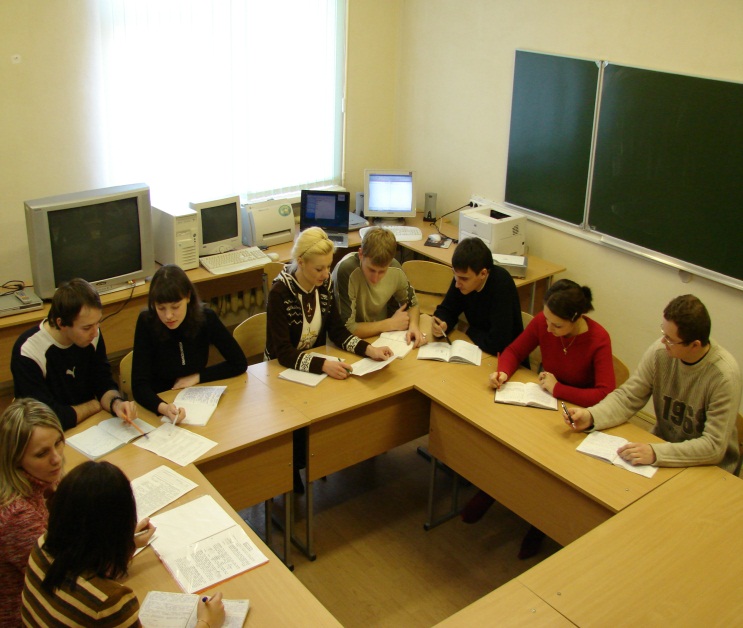 Ждем Вас на нашей кафедре!Сайт кафедры: elena.huminskaya@yandex.ruПочтовый адрес: 247760 Гомельская область, г. Мозырь, ул. Рыжкова, 36, технолого-биологический факультет, кафедра биологии и экологии, ауд.173Телефон: (0236) 25-62-83УЧЕБНО-МЕТОДИЧЕСКАЯ РАБОТА– подготовка учебных программ по дисциплинам кафедры;– разработка печатных и электронных версий  УМК по дисциплинам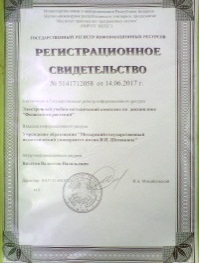 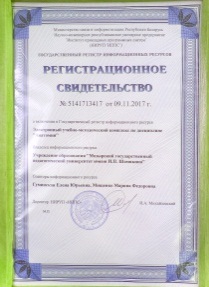 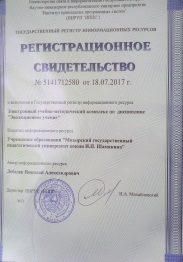 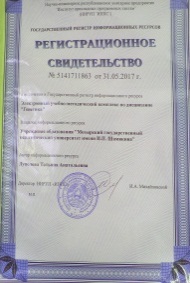 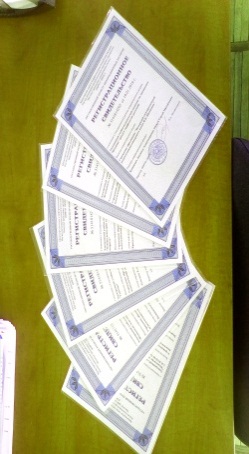 – подготовка справочных пособий по дисциплинам кафедры;– разработка тестовых заданий по дисциплинам государственного компонента учебных планов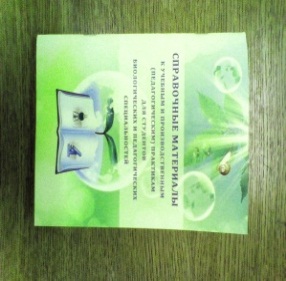 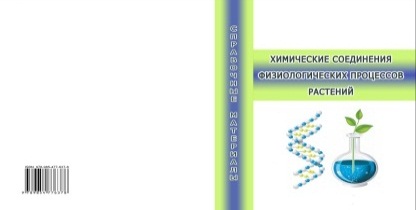 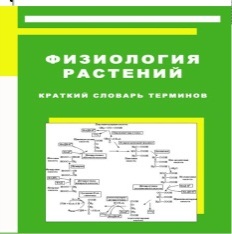 – организация и проведение научно-практических семинаров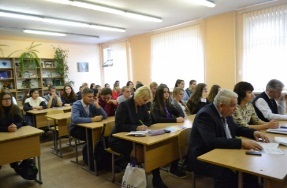 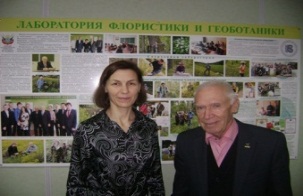 